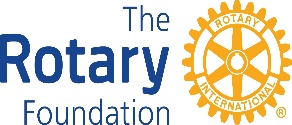                 THE ROTARY FOUNDATION			DISTRICT 9510 SINGLE UNSPECIFIED DONATION FORMContributions can also be made at www.rotaryfoundationaustralia.org.au/donateFirst NameFirst NameFirst NameLast NameLast NameLast NameLast NameHome AddressHome AddressHome AddressHome AddressSuburbSuburbSuburbStateStateStatePost codePost codePost codePost codeHome PhoneHome PhoneHome PhoneHome PhoneWork phoneWork phoneWork phoneWork phoneWork phoneWork phoneWork phoneMobileMobileMobileMobileMobilee-mail addresse-mail addresse-mail addresse-mail addressRotary Club ofRotary Club ofRotary Club ofRotary Club ofClub ID numberClub ID numberClub ID numberClub ID numberClub ID numberClub ID numberMy RI member IDMy RI member IDMy RI member IDMy RI member IDMy RI member IDMy RI member ID(Available from your club secretary, or can be looked up by the Centurion chair)(Available from your club secretary, or can be looked up by the Centurion chair)(Available from your club secretary, or can be looked up by the Centurion chair)(Available from your club secretary, or can be looked up by the Centurion chair)(Available from your club secretary, or can be looked up by the Centurion chair)(Available from your club secretary, or can be looked up by the Centurion chair)(Available from your club secretary, or can be looked up by the Centurion chair)(Available from your club secretary, or can be looked up by the Centurion chair)(Available from your club secretary, or can be looked up by the Centurion chair)(Available from your club secretary, or can be looked up by the Centurion chair)(Available from your club secretary, or can be looked up by the Centurion chair)(Available from your club secretary, or can be looked up by the Centurion chair)(Available from your club secretary, or can be looked up by the Centurion chair)(Available from your club secretary, or can be looked up by the Centurion chair)(Available from your club secretary, or can be looked up by the Centurion chair)(Available from your club secretary, or can be looked up by the Centurion chair)(Available from your club secretary, or can be looked up by the Centurion chair)(Available from your club secretary, or can be looked up by the Centurion chair)(Available from your club secretary, or can be looked up by the Centurion chair)(Available from your club secretary, or can be looked up by the Centurion chair)(Available from your club secretary, or can be looked up by the Centurion chair)(Available from your club secretary, or can be looked up by the Centurion chair)(Available from your club secretary, or can be looked up by the Centurion chair)My donation is for the   Annual Programs Fund       PolioPlusMy donation is for the   Annual Programs Fund       PolioPlusMy donation is for the   Annual Programs Fund       PolioPlusMy donation is for the   Annual Programs Fund       PolioPlusMy donation is for the   Annual Programs Fund       PolioPlusMy donation is for the   Annual Programs Fund       PolioPlusMy donation is for the   Annual Programs Fund       PolioPlusMy donation is for the   Annual Programs Fund       PolioPlusMy donation is for the   Annual Programs Fund       PolioPlusMy donation is for the   Annual Programs Fund       PolioPlusMy donation is for the   Annual Programs Fund       PolioPlusMy donation is for the   Annual Programs Fund       PolioPlusMy donation is for the   Annual Programs Fund       PolioPlusMy donation is for the   Annual Programs Fund       PolioPlusMy donation is for the   Annual Programs Fund       PolioPlusMy donation is for the   Annual Programs Fund       PolioPlusMy donation is for the   Annual Programs Fund       PolioPlusMy donation is for the   Annual Programs Fund       PolioPlusMy donation is for the   Annual Programs Fund       PolioPlusMy donation is for the   Annual Programs Fund       PolioPlusMy donation is for the   Annual Programs Fund       PolioPlusMy donation is for the   Annual Programs Fund       PolioPlusMy donation is for the   Annual Programs Fund       PolioPlusMy donation is for the   Annual Programs Fund       PolioPlusMy donation is for the   Annual Programs Fund       PolioPlusMy donation is for the   Annual Programs Fund       PolioPlusMy donation is for the   Annual Programs Fund       PolioPlusMy donation is for the   Annual Programs Fund       PolioPlusMy donation is for the   Annual Programs Fund       PolioPlusMy donation is for the   Annual Programs Fund       PolioPlusMy donation is for the   Annual Programs Fund       PolioPlusMy donation is for the   Annual Programs Fund       PolioPlusMy donation is for the   Annual Programs Fund       PolioPlusMy donation is for the   Annual Programs Fund       PolioPlusMy donation is for the   Annual Programs Fund       PolioPlusMy donation is for the   Annual Programs Fund       PolioPlusMy donation is for the   Annual Programs Fund       PolioPlusMy donation is for the   Annual Programs Fund       PolioPlusMy donation is for the   Annual Programs Fund       PolioPlusMy donation is for the   Annual Programs Fund       PolioPlusMy donation is for the   Annual Programs Fund       PolioPlusMy donation is for the   Annual Programs Fund       PolioPlusA:  PAYMENT BY CHEQUEA:  PAYMENT BY CHEQUEA:  PAYMENT BY CHEQUEA:  PAYMENT BY CHEQUEA:  PAYMENT BY CHEQUEA:  PAYMENT BY CHEQUEA:  PAYMENT BY CHEQUEA:  PAYMENT BY CHEQUEA:  PAYMENT BY CHEQUEA:  PAYMENT BY CHEQUEA:  PAYMENT BY CHEQUEA:  PAYMENT BY CHEQUEA:  PAYMENT BY CHEQUEA:  PAYMENT BY CHEQUEA:  PAYMENT BY CHEQUEA:  PAYMENT BY CHEQUEA:  PAYMENT BY CHEQUEA:  PAYMENT BY CHEQUEA:  PAYMENT BY CHEQUEA:  PAYMENT BY CHEQUEA:  PAYMENT BY CHEQUEA:  PAYMENT BY CHEQUEA:  PAYMENT BY CHEQUEA:  PAYMENT BY CHEQUEA:  PAYMENT BY CHEQUEA:  PAYMENT BY CHEQUEA:  PAYMENT BY CHEQUEA:  PAYMENT BY CHEQUEA:  PAYMENT BY CHEQUEA:  PAYMENT BY CHEQUEA:  PAYMENT BY CHEQUEA:  PAYMENT BY CHEQUEA:  PAYMENT BY CHEQUEA:  PAYMENT BY CHEQUEA:  PAYMENT BY CHEQUEA:  PAYMENT BY CHEQUEA:  PAYMENT BY CHEQUEA:  PAYMENT BY CHEQUEA:  PAYMENT BY CHEQUEA:  PAYMENT BY CHEQUEA:  PAYMENT BY CHEQUEA:  PAYMENT BY CHEQUEAmount in Australian currency   $                    Please make cheque payable to the Australian Rotary Foundation TrustAmount in Australian currency   $                    Please make cheque payable to the Australian Rotary Foundation TrustAmount in Australian currency   $                    Please make cheque payable to the Australian Rotary Foundation TrustAmount in Australian currency   $                    Please make cheque payable to the Australian Rotary Foundation TrustAmount in Australian currency   $                    Please make cheque payable to the Australian Rotary Foundation TrustAmount in Australian currency   $                    Please make cheque payable to the Australian Rotary Foundation TrustAmount in Australian currency   $                    Please make cheque payable to the Australian Rotary Foundation TrustAmount in Australian currency   $                    Please make cheque payable to the Australian Rotary Foundation TrustAmount in Australian currency   $                    Please make cheque payable to the Australian Rotary Foundation TrustAmount in Australian currency   $                    Please make cheque payable to the Australian Rotary Foundation TrustAmount in Australian currency   $                    Please make cheque payable to the Australian Rotary Foundation TrustAmount in Australian currency   $                    Please make cheque payable to the Australian Rotary Foundation TrustAmount in Australian currency   $                    Please make cheque payable to the Australian Rotary Foundation TrustAmount in Australian currency   $                    Please make cheque payable to the Australian Rotary Foundation TrustAmount in Australian currency   $                    Please make cheque payable to the Australian Rotary Foundation TrustAmount in Australian currency   $                    Please make cheque payable to the Australian Rotary Foundation TrustAmount in Australian currency   $                    Please make cheque payable to the Australian Rotary Foundation TrustAmount in Australian currency   $                    Please make cheque payable to the Australian Rotary Foundation TrustAmount in Australian currency   $                    Please make cheque payable to the Australian Rotary Foundation TrustAmount in Australian currency   $                    Please make cheque payable to the Australian Rotary Foundation TrustAmount in Australian currency   $                    Please make cheque payable to the Australian Rotary Foundation TrustAmount in Australian currency   $                    Please make cheque payable to the Australian Rotary Foundation TrustAmount in Australian currency   $                    Please make cheque payable to the Australian Rotary Foundation TrustAmount in Australian currency   $                    Please make cheque payable to the Australian Rotary Foundation TrustAmount in Australian currency   $                    Please make cheque payable to the Australian Rotary Foundation TrustAmount in Australian currency   $                    Please make cheque payable to the Australian Rotary Foundation TrustAmount in Australian currency   $                    Please make cheque payable to the Australian Rotary Foundation TrustAmount in Australian currency   $                    Please make cheque payable to the Australian Rotary Foundation TrustAmount in Australian currency   $                    Please make cheque payable to the Australian Rotary Foundation TrustAmount in Australian currency   $                    Please make cheque payable to the Australian Rotary Foundation TrustAmount in Australian currency   $                    Please make cheque payable to the Australian Rotary Foundation TrustAmount in Australian currency   $                    Please make cheque payable to the Australian Rotary Foundation TrustAmount in Australian currency   $                    Please make cheque payable to the Australian Rotary Foundation TrustAmount in Australian currency   $                    Please make cheque payable to the Australian Rotary Foundation TrustAmount in Australian currency   $                    Please make cheque payable to the Australian Rotary Foundation TrustAmount in Australian currency   $                    Please make cheque payable to the Australian Rotary Foundation TrustAmount in Australian currency   $                    Please make cheque payable to the Australian Rotary Foundation TrustAmount in Australian currency   $                    Please make cheque payable to the Australian Rotary Foundation TrustAmount in Australian currency   $                    Please make cheque payable to the Australian Rotary Foundation TrustAmount in Australian currency   $                    Please make cheque payable to the Australian Rotary Foundation TrustAmount in Australian currency   $                    Please make cheque payable to the Australian Rotary Foundation TrustAmount in Australian currency   $                    Please make cheque payable to the Australian Rotary Foundation TrustB: PAYMENT BY CREDIT CARD – DO NOT EMAIL CREDIT CARD DETAILS – please post direct to  Rotary International Office – see below B: PAYMENT BY CREDIT CARD – DO NOT EMAIL CREDIT CARD DETAILS – please post direct to  Rotary International Office – see below B: PAYMENT BY CREDIT CARD – DO NOT EMAIL CREDIT CARD DETAILS – please post direct to  Rotary International Office – see below B: PAYMENT BY CREDIT CARD – DO NOT EMAIL CREDIT CARD DETAILS – please post direct to  Rotary International Office – see below B: PAYMENT BY CREDIT CARD – DO NOT EMAIL CREDIT CARD DETAILS – please post direct to  Rotary International Office – see below B: PAYMENT BY CREDIT CARD – DO NOT EMAIL CREDIT CARD DETAILS – please post direct to  Rotary International Office – see below B: PAYMENT BY CREDIT CARD – DO NOT EMAIL CREDIT CARD DETAILS – please post direct to  Rotary International Office – see below B: PAYMENT BY CREDIT CARD – DO NOT EMAIL CREDIT CARD DETAILS – please post direct to  Rotary International Office – see below B: PAYMENT BY CREDIT CARD – DO NOT EMAIL CREDIT CARD DETAILS – please post direct to  Rotary International Office – see below B: PAYMENT BY CREDIT CARD – DO NOT EMAIL CREDIT CARD DETAILS – please post direct to  Rotary International Office – see below B: PAYMENT BY CREDIT CARD – DO NOT EMAIL CREDIT CARD DETAILS – please post direct to  Rotary International Office – see below B: PAYMENT BY CREDIT CARD – DO NOT EMAIL CREDIT CARD DETAILS – please post direct to  Rotary International Office – see below B: PAYMENT BY CREDIT CARD – DO NOT EMAIL CREDIT CARD DETAILS – please post direct to  Rotary International Office – see below B: PAYMENT BY CREDIT CARD – DO NOT EMAIL CREDIT CARD DETAILS – please post direct to  Rotary International Office – see below B: PAYMENT BY CREDIT CARD – DO NOT EMAIL CREDIT CARD DETAILS – please post direct to  Rotary International Office – see below B: PAYMENT BY CREDIT CARD – DO NOT EMAIL CREDIT CARD DETAILS – please post direct to  Rotary International Office – see below B: PAYMENT BY CREDIT CARD – DO NOT EMAIL CREDIT CARD DETAILS – please post direct to  Rotary International Office – see below B: PAYMENT BY CREDIT CARD – DO NOT EMAIL CREDIT CARD DETAILS – please post direct to  Rotary International Office – see below B: PAYMENT BY CREDIT CARD – DO NOT EMAIL CREDIT CARD DETAILS – please post direct to  Rotary International Office – see below B: PAYMENT BY CREDIT CARD – DO NOT EMAIL CREDIT CARD DETAILS – please post direct to  Rotary International Office – see below B: PAYMENT BY CREDIT CARD – DO NOT EMAIL CREDIT CARD DETAILS – please post direct to  Rotary International Office – see below B: PAYMENT BY CREDIT CARD – DO NOT EMAIL CREDIT CARD DETAILS – please post direct to  Rotary International Office – see below B: PAYMENT BY CREDIT CARD – DO NOT EMAIL CREDIT CARD DETAILS – please post direct to  Rotary International Office – see below B: PAYMENT BY CREDIT CARD – DO NOT EMAIL CREDIT CARD DETAILS – please post direct to  Rotary International Office – see below B: PAYMENT BY CREDIT CARD – DO NOT EMAIL CREDIT CARD DETAILS – please post direct to  Rotary International Office – see below B: PAYMENT BY CREDIT CARD – DO NOT EMAIL CREDIT CARD DETAILS – please post direct to  Rotary International Office – see below B: PAYMENT BY CREDIT CARD – DO NOT EMAIL CREDIT CARD DETAILS – please post direct to  Rotary International Office – see below B: PAYMENT BY CREDIT CARD – DO NOT EMAIL CREDIT CARD DETAILS – please post direct to  Rotary International Office – see below B: PAYMENT BY CREDIT CARD – DO NOT EMAIL CREDIT CARD DETAILS – please post direct to  Rotary International Office – see below B: PAYMENT BY CREDIT CARD – DO NOT EMAIL CREDIT CARD DETAILS – please post direct to  Rotary International Office – see below B: PAYMENT BY CREDIT CARD – DO NOT EMAIL CREDIT CARD DETAILS – please post direct to  Rotary International Office – see below B: PAYMENT BY CREDIT CARD – DO NOT EMAIL CREDIT CARD DETAILS – please post direct to  Rotary International Office – see below B: PAYMENT BY CREDIT CARD – DO NOT EMAIL CREDIT CARD DETAILS – please post direct to  Rotary International Office – see below B: PAYMENT BY CREDIT CARD – DO NOT EMAIL CREDIT CARD DETAILS – please post direct to  Rotary International Office – see below B: PAYMENT BY CREDIT CARD – DO NOT EMAIL CREDIT CARD DETAILS – please post direct to  Rotary International Office – see below B: PAYMENT BY CREDIT CARD – DO NOT EMAIL CREDIT CARD DETAILS – please post direct to  Rotary International Office – see below B: PAYMENT BY CREDIT CARD – DO NOT EMAIL CREDIT CARD DETAILS – please post direct to  Rotary International Office – see below B: PAYMENT BY CREDIT CARD – DO NOT EMAIL CREDIT CARD DETAILS – please post direct to  Rotary International Office – see below B: PAYMENT BY CREDIT CARD – DO NOT EMAIL CREDIT CARD DETAILS – please post direct to  Rotary International Office – see below B: PAYMENT BY CREDIT CARD – DO NOT EMAIL CREDIT CARD DETAILS – please post direct to  Rotary International Office – see below B: PAYMENT BY CREDIT CARD – DO NOT EMAIL CREDIT CARD DETAILS – please post direct to  Rotary International Office – see below B: PAYMENT BY CREDIT CARD – DO NOT EMAIL CREDIT CARD DETAILS – please post direct to  Rotary International Office – see below Amount in Australian currencyAmount in Australian currencyAmount in Australian currencyAmount in Australian currencyAmount in Australian currencyAmount in Australian currencyAmount in Australian currencyAmount in Australian currencyAmount in Australian currencyAmount in Australian currencyAmount in Australian currencyAmount in Australian currency$$$MastercardMastercardMastercardMastercardVisaVisaCVV – 3 Nos on backCVV – 3 Nos on backCVV – 3 Nos on backCVV – 3 Nos on backCVV – 3 Nos on backCVV – 3 Nos on backEXPIRY DATEEXPIRY DATEEXPIRY DATEEXPIRY DATEEXPIRY DATE/Card NumberCard NumberCard NumberCard NumberCard NumberName on cardName on cardName on cardName on cardName on cardFrequencyofpaymentFrequencyofpaymentFrequencyofpaymentFrequencyofpaymentFrequencyofpaymentIn the month ofIn the month ofIn the month ofIn the month ofIn the month ofIn the month ofIn the month offorforforFrequencyofpaymentFrequencyofpaymentFrequencyofpaymentFrequencyofpaymentFrequencyofpaymentFrequencyofpaymentFrequencyofpaymentFrequencyofpaymentFrequencyofpaymentFrequencyofpaymentOnce onlyOnce onlyOnce onlyOnce onlyOnce onlyOnce onlyMonthlyMonthlyMonthlyMonthlyMonthlyQuarterlyQuarterlyQuarterlyQuarterlyHalf yearlyHalf yearlyHalf yearlyyearlyyearlySignature: when you print this formSignature: when you print this formSignature: when you print this formSignature: when you print this formSignature: when you print this formSignature: when you print this formSignature: when you print this formSignature: when you print this formSignature: when you print this formSignature: when you print this formSignature: when you print this formSignature: when you print this formDateDateC: PAYMENT BY DIRECT DEPOSIT  - This is the best method:C: PAYMENT BY DIRECT DEPOSIT  - This is the best method:C: PAYMENT BY DIRECT DEPOSIT  - This is the best method:C: PAYMENT BY DIRECT DEPOSIT  - This is the best method:C: PAYMENT BY DIRECT DEPOSIT  - This is the best method:C: PAYMENT BY DIRECT DEPOSIT  - This is the best method:C: PAYMENT BY DIRECT DEPOSIT  - This is the best method:C: PAYMENT BY DIRECT DEPOSIT  - This is the best method:C: PAYMENT BY DIRECT DEPOSIT  - This is the best method:C: PAYMENT BY DIRECT DEPOSIT  - This is the best method:C: PAYMENT BY DIRECT DEPOSIT  - This is the best method:C: PAYMENT BY DIRECT DEPOSIT  - This is the best method:C: PAYMENT BY DIRECT DEPOSIT  - This is the best method:C: PAYMENT BY DIRECT DEPOSIT  - This is the best method:C: PAYMENT BY DIRECT DEPOSIT  - This is the best method:C: PAYMENT BY DIRECT DEPOSIT  - This is the best method:C: PAYMENT BY DIRECT DEPOSIT  - This is the best method:C: PAYMENT BY DIRECT DEPOSIT  - This is the best method:C: PAYMENT BY DIRECT DEPOSIT  - This is the best method:C: PAYMENT BY DIRECT DEPOSIT  - This is the best method:C: PAYMENT BY DIRECT DEPOSIT  - This is the best method:C: PAYMENT BY DIRECT DEPOSIT  - This is the best method:C: PAYMENT BY DIRECT DEPOSIT  - This is the best method:C: PAYMENT BY DIRECT DEPOSIT  - This is the best method:C: PAYMENT BY DIRECT DEPOSIT  - This is the best method:C: PAYMENT BY DIRECT DEPOSIT  - This is the best method:C: PAYMENT BY DIRECT DEPOSIT  - This is the best method:C: PAYMENT BY DIRECT DEPOSIT  - This is the best method:C: PAYMENT BY DIRECT DEPOSIT  - This is the best method:C: PAYMENT BY DIRECT DEPOSIT  - This is the best method:C: PAYMENT BY DIRECT DEPOSIT  - This is the best method:C: PAYMENT BY DIRECT DEPOSIT  - This is the best method:C: PAYMENT BY DIRECT DEPOSIT  - This is the best method:C: PAYMENT BY DIRECT DEPOSIT  - This is the best method:C: PAYMENT BY DIRECT DEPOSIT  - This is the best method:C: PAYMENT BY DIRECT DEPOSIT  - This is the best method:C: PAYMENT BY DIRECT DEPOSIT  - This is the best method:C: PAYMENT BY DIRECT DEPOSIT  - This is the best method:C: PAYMENT BY DIRECT DEPOSIT  - This is the best method:C: PAYMENT BY DIRECT DEPOSIT  - This is the best method:C: PAYMENT BY DIRECT DEPOSIT  - This is the best method:C: PAYMENT BY DIRECT DEPOSIT  - This is the best method:Account name: Australian Rotary Foundation Trust  |  BSB: 332 084, Account Number: 551038195, * In your description please note: 
Your Name, Rotary ID number and then AF (Annual Programs Fund)  or PP (Polioplus)  Account name: Australian Rotary Foundation Trust  |  BSB: 332 084, Account Number: 551038195, * In your description please note: 
Your Name, Rotary ID number and then AF (Annual Programs Fund)  or PP (Polioplus)  Account name: Australian Rotary Foundation Trust  |  BSB: 332 084, Account Number: 551038195, * In your description please note: 
Your Name, Rotary ID number and then AF (Annual Programs Fund)  or PP (Polioplus)  Account name: Australian Rotary Foundation Trust  |  BSB: 332 084, Account Number: 551038195, * In your description please note: 
Your Name, Rotary ID number and then AF (Annual Programs Fund)  or PP (Polioplus)  Account name: Australian Rotary Foundation Trust  |  BSB: 332 084, Account Number: 551038195, * In your description please note: 
Your Name, Rotary ID number and then AF (Annual Programs Fund)  or PP (Polioplus)  Account name: Australian Rotary Foundation Trust  |  BSB: 332 084, Account Number: 551038195, * In your description please note: 
Your Name, Rotary ID number and then AF (Annual Programs Fund)  or PP (Polioplus)  Account name: Australian Rotary Foundation Trust  |  BSB: 332 084, Account Number: 551038195, * In your description please note: 
Your Name, Rotary ID number and then AF (Annual Programs Fund)  or PP (Polioplus)  Account name: Australian Rotary Foundation Trust  |  BSB: 332 084, Account Number: 551038195, * In your description please note: 
Your Name, Rotary ID number and then AF (Annual Programs Fund)  or PP (Polioplus)  Account name: Australian Rotary Foundation Trust  |  BSB: 332 084, Account Number: 551038195, * In your description please note: 
Your Name, Rotary ID number and then AF (Annual Programs Fund)  or PP (Polioplus)  Account name: Australian Rotary Foundation Trust  |  BSB: 332 084, Account Number: 551038195, * In your description please note: 
Your Name, Rotary ID number and then AF (Annual Programs Fund)  or PP (Polioplus)  Account name: Australian Rotary Foundation Trust  |  BSB: 332 084, Account Number: 551038195, * In your description please note: 
Your Name, Rotary ID number and then AF (Annual Programs Fund)  or PP (Polioplus)  Account name: Australian Rotary Foundation Trust  |  BSB: 332 084, Account Number: 551038195, * In your description please note: 
Your Name, Rotary ID number and then AF (Annual Programs Fund)  or PP (Polioplus)  Account name: Australian Rotary Foundation Trust  |  BSB: 332 084, Account Number: 551038195, * In your description please note: 
Your Name, Rotary ID number and then AF (Annual Programs Fund)  or PP (Polioplus)  Account name: Australian Rotary Foundation Trust  |  BSB: 332 084, Account Number: 551038195, * In your description please note: 
Your Name, Rotary ID number and then AF (Annual Programs Fund)  or PP (Polioplus)  Account name: Australian Rotary Foundation Trust  |  BSB: 332 084, Account Number: 551038195, * In your description please note: 
Your Name, Rotary ID number and then AF (Annual Programs Fund)  or PP (Polioplus)  Account name: Australian Rotary Foundation Trust  |  BSB: 332 084, Account Number: 551038195, * In your description please note: 
Your Name, Rotary ID number and then AF (Annual Programs Fund)  or PP (Polioplus)  Account name: Australian Rotary Foundation Trust  |  BSB: 332 084, Account Number: 551038195, * In your description please note: 
Your Name, Rotary ID number and then AF (Annual Programs Fund)  or PP (Polioplus)  Account name: Australian Rotary Foundation Trust  |  BSB: 332 084, Account Number: 551038195, * In your description please note: 
Your Name, Rotary ID number and then AF (Annual Programs Fund)  or PP (Polioplus)  Account name: Australian Rotary Foundation Trust  |  BSB: 332 084, Account Number: 551038195, * In your description please note: 
Your Name, Rotary ID number and then AF (Annual Programs Fund)  or PP (Polioplus)  Account name: Australian Rotary Foundation Trust  |  BSB: 332 084, Account Number: 551038195, * In your description please note: 
Your Name, Rotary ID number and then AF (Annual Programs Fund)  or PP (Polioplus)  Account name: Australian Rotary Foundation Trust  |  BSB: 332 084, Account Number: 551038195, * In your description please note: 
Your Name, Rotary ID number and then AF (Annual Programs Fund)  or PP (Polioplus)  Account name: Australian Rotary Foundation Trust  |  BSB: 332 084, Account Number: 551038195, * In your description please note: 
Your Name, Rotary ID number and then AF (Annual Programs Fund)  or PP (Polioplus)  Account name: Australian Rotary Foundation Trust  |  BSB: 332 084, Account Number: 551038195, * In your description please note: 
Your Name, Rotary ID number and then AF (Annual Programs Fund)  or PP (Polioplus)  Account name: Australian Rotary Foundation Trust  |  BSB: 332 084, Account Number: 551038195, * In your description please note: 
Your Name, Rotary ID number and then AF (Annual Programs Fund)  or PP (Polioplus)  Account name: Australian Rotary Foundation Trust  |  BSB: 332 084, Account Number: 551038195, * In your description please note: 
Your Name, Rotary ID number and then AF (Annual Programs Fund)  or PP (Polioplus)  Account name: Australian Rotary Foundation Trust  |  BSB: 332 084, Account Number: 551038195, * In your description please note: 
Your Name, Rotary ID number and then AF (Annual Programs Fund)  or PP (Polioplus)  Account name: Australian Rotary Foundation Trust  |  BSB: 332 084, Account Number: 551038195, * In your description please note: 
Your Name, Rotary ID number and then AF (Annual Programs Fund)  or PP (Polioplus)  Account name: Australian Rotary Foundation Trust  |  BSB: 332 084, Account Number: 551038195, * In your description please note: 
Your Name, Rotary ID number and then AF (Annual Programs Fund)  or PP (Polioplus)  Account name: Australian Rotary Foundation Trust  |  BSB: 332 084, Account Number: 551038195, * In your description please note: 
Your Name, Rotary ID number and then AF (Annual Programs Fund)  or PP (Polioplus)  Account name: Australian Rotary Foundation Trust  |  BSB: 332 084, Account Number: 551038195, * In your description please note: 
Your Name, Rotary ID number and then AF (Annual Programs Fund)  or PP (Polioplus)  Account name: Australian Rotary Foundation Trust  |  BSB: 332 084, Account Number: 551038195, * In your description please note: 
Your Name, Rotary ID number and then AF (Annual Programs Fund)  or PP (Polioplus)  Account name: Australian Rotary Foundation Trust  |  BSB: 332 084, Account Number: 551038195, * In your description please note: 
Your Name, Rotary ID number and then AF (Annual Programs Fund)  or PP (Polioplus)  Account name: Australian Rotary Foundation Trust  |  BSB: 332 084, Account Number: 551038195, * In your description please note: 
Your Name, Rotary ID number and then AF (Annual Programs Fund)  or PP (Polioplus)  Account name: Australian Rotary Foundation Trust  |  BSB: 332 084, Account Number: 551038195, * In your description please note: 
Your Name, Rotary ID number and then AF (Annual Programs Fund)  or PP (Polioplus)  Account name: Australian Rotary Foundation Trust  |  BSB: 332 084, Account Number: 551038195, * In your description please note: 
Your Name, Rotary ID number and then AF (Annual Programs Fund)  or PP (Polioplus)  Account name: Australian Rotary Foundation Trust  |  BSB: 332 084, Account Number: 551038195, * In your description please note: 
Your Name, Rotary ID number and then AF (Annual Programs Fund)  or PP (Polioplus)  Account name: Australian Rotary Foundation Trust  |  BSB: 332 084, Account Number: 551038195, * In your description please note: 
Your Name, Rotary ID number and then AF (Annual Programs Fund)  or PP (Polioplus)  Account name: Australian Rotary Foundation Trust  |  BSB: 332 084, Account Number: 551038195, * In your description please note: 
Your Name, Rotary ID number and then AF (Annual Programs Fund)  or PP (Polioplus)  Account name: Australian Rotary Foundation Trust  |  BSB: 332 084, Account Number: 551038195, * In your description please note: 
Your Name, Rotary ID number and then AF (Annual Programs Fund)  or PP (Polioplus)  Account name: Australian Rotary Foundation Trust  |  BSB: 332 084, Account Number: 551038195, * In your description please note: 
Your Name, Rotary ID number and then AF (Annual Programs Fund)  or PP (Polioplus)  Account name: Australian Rotary Foundation Trust  |  BSB: 332 084, Account Number: 551038195, * In your description please note: 
Your Name, Rotary ID number and then AF (Annual Programs Fund)  or PP (Polioplus)  Account name: Australian Rotary Foundation Trust  |  BSB: 332 084, Account Number: 551038195, * In your description please note: 
Your Name, Rotary ID number and then AF (Annual Programs Fund)  or PP (Polioplus)  Amount in Australian currencyAmount in Australian currencyAmount in Australian currencyAmount in Australian currencyAmount in Australian currencyAmount in Australian currencyAmount in Australian currencyAmount in Australian currencyAmount in Australian currencyAmount in Australian currencyAmount in Australian currencyAmount in Australian currency$$$FrequencyofpaymentFrequencyofpaymentFrequencyofpaymentFrequencyofpaymentFrequencyofpaymentIn the month ofIn the month ofIn the month ofIn the month ofIn the month ofIn the month ofIn the month offorforforFrequencyofpaymentFrequencyofpaymentFrequencyofpaymentFrequencyofpaymentFrequencyofpaymentFrequencyofpaymentFrequencyofpaymentFrequencyofpaymentFrequencyofpaymentFrequencyofpaymentOnce onlyOnce onlyOnce onlyOnce onlyOnce onlyOnce onlyMonthlyMonthlyMonthlyMonthlyMonthlyQuarterlyQuarterlyQuarterlyQuarterlyHalf yearlyHalf yearlyHalf yearlyYearlyYearlySignatureSignatureSignatureSignatureSignatureSignatureDateDateIf paying by Cheque or Credit Card please complete and forward by post to:
   Australian Rotary Foundation Trust -  PO Box 6895, Norwest, NSW 2153 If paying by Direct Debit you can email to  Melissa.Asanza@rotary.org Any questions?  Contact Lee Camporeale Ph 0419 854 850   Email: centurion@rotary9510.orgIf paying by Cheque or Credit Card please complete and forward by post to:
   Australian Rotary Foundation Trust -  PO Box 6895, Norwest, NSW 2153 If paying by Direct Debit you can email to  Melissa.Asanza@rotary.org Any questions?  Contact Lee Camporeale Ph 0419 854 850   Email: centurion@rotary9510.orgIf paying by Cheque or Credit Card please complete and forward by post to:
   Australian Rotary Foundation Trust -  PO Box 6895, Norwest, NSW 2153 If paying by Direct Debit you can email to  Melissa.Asanza@rotary.org Any questions?  Contact Lee Camporeale Ph 0419 854 850   Email: centurion@rotary9510.orgIf paying by Cheque or Credit Card please complete and forward by post to:
   Australian Rotary Foundation Trust -  PO Box 6895, Norwest, NSW 2153 If paying by Direct Debit you can email to  Melissa.Asanza@rotary.org Any questions?  Contact Lee Camporeale Ph 0419 854 850   Email: centurion@rotary9510.orgIf paying by Cheque or Credit Card please complete and forward by post to:
   Australian Rotary Foundation Trust -  PO Box 6895, Norwest, NSW 2153 If paying by Direct Debit you can email to  Melissa.Asanza@rotary.org Any questions?  Contact Lee Camporeale Ph 0419 854 850   Email: centurion@rotary9510.orgIf paying by Cheque or Credit Card please complete and forward by post to:
   Australian Rotary Foundation Trust -  PO Box 6895, Norwest, NSW 2153 If paying by Direct Debit you can email to  Melissa.Asanza@rotary.org Any questions?  Contact Lee Camporeale Ph 0419 854 850   Email: centurion@rotary9510.orgIf paying by Cheque or Credit Card please complete and forward by post to:
   Australian Rotary Foundation Trust -  PO Box 6895, Norwest, NSW 2153 If paying by Direct Debit you can email to  Melissa.Asanza@rotary.org Any questions?  Contact Lee Camporeale Ph 0419 854 850   Email: centurion@rotary9510.orgIf paying by Cheque or Credit Card please complete and forward by post to:
   Australian Rotary Foundation Trust -  PO Box 6895, Norwest, NSW 2153 If paying by Direct Debit you can email to  Melissa.Asanza@rotary.org Any questions?  Contact Lee Camporeale Ph 0419 854 850   Email: centurion@rotary9510.orgIf paying by Cheque or Credit Card please complete and forward by post to:
   Australian Rotary Foundation Trust -  PO Box 6895, Norwest, NSW 2153 If paying by Direct Debit you can email to  Melissa.Asanza@rotary.org Any questions?  Contact Lee Camporeale Ph 0419 854 850   Email: centurion@rotary9510.orgIf paying by Cheque or Credit Card please complete and forward by post to:
   Australian Rotary Foundation Trust -  PO Box 6895, Norwest, NSW 2153 If paying by Direct Debit you can email to  Melissa.Asanza@rotary.org Any questions?  Contact Lee Camporeale Ph 0419 854 850   Email: centurion@rotary9510.orgIf paying by Cheque or Credit Card please complete and forward by post to:
   Australian Rotary Foundation Trust -  PO Box 6895, Norwest, NSW 2153 If paying by Direct Debit you can email to  Melissa.Asanza@rotary.org Any questions?  Contact Lee Camporeale Ph 0419 854 850   Email: centurion@rotary9510.orgIf paying by Cheque or Credit Card please complete and forward by post to:
   Australian Rotary Foundation Trust -  PO Box 6895, Norwest, NSW 2153 If paying by Direct Debit you can email to  Melissa.Asanza@rotary.org Any questions?  Contact Lee Camporeale Ph 0419 854 850   Email: centurion@rotary9510.orgIf paying by Cheque or Credit Card please complete and forward by post to:
   Australian Rotary Foundation Trust -  PO Box 6895, Norwest, NSW 2153 If paying by Direct Debit you can email to  Melissa.Asanza@rotary.org Any questions?  Contact Lee Camporeale Ph 0419 854 850   Email: centurion@rotary9510.orgIf paying by Cheque or Credit Card please complete and forward by post to:
   Australian Rotary Foundation Trust -  PO Box 6895, Norwest, NSW 2153 If paying by Direct Debit you can email to  Melissa.Asanza@rotary.org Any questions?  Contact Lee Camporeale Ph 0419 854 850   Email: centurion@rotary9510.orgIf paying by Cheque or Credit Card please complete and forward by post to:
   Australian Rotary Foundation Trust -  PO Box 6895, Norwest, NSW 2153 If paying by Direct Debit you can email to  Melissa.Asanza@rotary.org Any questions?  Contact Lee Camporeale Ph 0419 854 850   Email: centurion@rotary9510.orgIf paying by Cheque or Credit Card please complete and forward by post to:
   Australian Rotary Foundation Trust -  PO Box 6895, Norwest, NSW 2153 If paying by Direct Debit you can email to  Melissa.Asanza@rotary.org Any questions?  Contact Lee Camporeale Ph 0419 854 850   Email: centurion@rotary9510.orgIf paying by Cheque or Credit Card please complete and forward by post to:
   Australian Rotary Foundation Trust -  PO Box 6895, Norwest, NSW 2153 If paying by Direct Debit you can email to  Melissa.Asanza@rotary.org Any questions?  Contact Lee Camporeale Ph 0419 854 850   Email: centurion@rotary9510.orgIf paying by Cheque or Credit Card please complete and forward by post to:
   Australian Rotary Foundation Trust -  PO Box 6895, Norwest, NSW 2153 If paying by Direct Debit you can email to  Melissa.Asanza@rotary.org Any questions?  Contact Lee Camporeale Ph 0419 854 850   Email: centurion@rotary9510.orgIf paying by Cheque or Credit Card please complete and forward by post to:
   Australian Rotary Foundation Trust -  PO Box 6895, Norwest, NSW 2153 If paying by Direct Debit you can email to  Melissa.Asanza@rotary.org Any questions?  Contact Lee Camporeale Ph 0419 854 850   Email: centurion@rotary9510.orgIf paying by Cheque or Credit Card please complete and forward by post to:
   Australian Rotary Foundation Trust -  PO Box 6895, Norwest, NSW 2153 If paying by Direct Debit you can email to  Melissa.Asanza@rotary.org Any questions?  Contact Lee Camporeale Ph 0419 854 850   Email: centurion@rotary9510.orgIf paying by Cheque or Credit Card please complete and forward by post to:
   Australian Rotary Foundation Trust -  PO Box 6895, Norwest, NSW 2153 If paying by Direct Debit you can email to  Melissa.Asanza@rotary.org Any questions?  Contact Lee Camporeale Ph 0419 854 850   Email: centurion@rotary9510.orgIf paying by Cheque or Credit Card please complete and forward by post to:
   Australian Rotary Foundation Trust -  PO Box 6895, Norwest, NSW 2153 If paying by Direct Debit you can email to  Melissa.Asanza@rotary.org Any questions?  Contact Lee Camporeale Ph 0419 854 850   Email: centurion@rotary9510.orgIf paying by Cheque or Credit Card please complete and forward by post to:
   Australian Rotary Foundation Trust -  PO Box 6895, Norwest, NSW 2153 If paying by Direct Debit you can email to  Melissa.Asanza@rotary.org Any questions?  Contact Lee Camporeale Ph 0419 854 850   Email: centurion@rotary9510.orgIf paying by Cheque or Credit Card please complete and forward by post to:
   Australian Rotary Foundation Trust -  PO Box 6895, Norwest, NSW 2153 If paying by Direct Debit you can email to  Melissa.Asanza@rotary.org Any questions?  Contact Lee Camporeale Ph 0419 854 850   Email: centurion@rotary9510.orgIf paying by Cheque or Credit Card please complete and forward by post to:
   Australian Rotary Foundation Trust -  PO Box 6895, Norwest, NSW 2153 If paying by Direct Debit you can email to  Melissa.Asanza@rotary.org Any questions?  Contact Lee Camporeale Ph 0419 854 850   Email: centurion@rotary9510.orgIf paying by Cheque or Credit Card please complete and forward by post to:
   Australian Rotary Foundation Trust -  PO Box 6895, Norwest, NSW 2153 If paying by Direct Debit you can email to  Melissa.Asanza@rotary.org Any questions?  Contact Lee Camporeale Ph 0419 854 850   Email: centurion@rotary9510.orgIf paying by Cheque or Credit Card please complete and forward by post to:
   Australian Rotary Foundation Trust -  PO Box 6895, Norwest, NSW 2153 If paying by Direct Debit you can email to  Melissa.Asanza@rotary.org Any questions?  Contact Lee Camporeale Ph 0419 854 850   Email: centurion@rotary9510.orgIf paying by Cheque or Credit Card please complete and forward by post to:
   Australian Rotary Foundation Trust -  PO Box 6895, Norwest, NSW 2153 If paying by Direct Debit you can email to  Melissa.Asanza@rotary.org Any questions?  Contact Lee Camporeale Ph 0419 854 850   Email: centurion@rotary9510.orgIf paying by Cheque or Credit Card please complete and forward by post to:
   Australian Rotary Foundation Trust -  PO Box 6895, Norwest, NSW 2153 If paying by Direct Debit you can email to  Melissa.Asanza@rotary.org Any questions?  Contact Lee Camporeale Ph 0419 854 850   Email: centurion@rotary9510.orgIf paying by Cheque or Credit Card please complete and forward by post to:
   Australian Rotary Foundation Trust -  PO Box 6895, Norwest, NSW 2153 If paying by Direct Debit you can email to  Melissa.Asanza@rotary.org Any questions?  Contact Lee Camporeale Ph 0419 854 850   Email: centurion@rotary9510.orgIf paying by Cheque or Credit Card please complete and forward by post to:
   Australian Rotary Foundation Trust -  PO Box 6895, Norwest, NSW 2153 If paying by Direct Debit you can email to  Melissa.Asanza@rotary.org Any questions?  Contact Lee Camporeale Ph 0419 854 850   Email: centurion@rotary9510.orgIf paying by Cheque or Credit Card please complete and forward by post to:
   Australian Rotary Foundation Trust -  PO Box 6895, Norwest, NSW 2153 If paying by Direct Debit you can email to  Melissa.Asanza@rotary.org Any questions?  Contact Lee Camporeale Ph 0419 854 850   Email: centurion@rotary9510.orgIf paying by Cheque or Credit Card please complete and forward by post to:
   Australian Rotary Foundation Trust -  PO Box 6895, Norwest, NSW 2153 If paying by Direct Debit you can email to  Melissa.Asanza@rotary.org Any questions?  Contact Lee Camporeale Ph 0419 854 850   Email: centurion@rotary9510.orgIf paying by Cheque or Credit Card please complete and forward by post to:
   Australian Rotary Foundation Trust -  PO Box 6895, Norwest, NSW 2153 If paying by Direct Debit you can email to  Melissa.Asanza@rotary.org Any questions?  Contact Lee Camporeale Ph 0419 854 850   Email: centurion@rotary9510.orgIf paying by Cheque or Credit Card please complete and forward by post to:
   Australian Rotary Foundation Trust -  PO Box 6895, Norwest, NSW 2153 If paying by Direct Debit you can email to  Melissa.Asanza@rotary.org Any questions?  Contact Lee Camporeale Ph 0419 854 850   Email: centurion@rotary9510.orgIf paying by Cheque or Credit Card please complete and forward by post to:
   Australian Rotary Foundation Trust -  PO Box 6895, Norwest, NSW 2153 If paying by Direct Debit you can email to  Melissa.Asanza@rotary.org Any questions?  Contact Lee Camporeale Ph 0419 854 850   Email: centurion@rotary9510.orgIf paying by Cheque or Credit Card please complete and forward by post to:
   Australian Rotary Foundation Trust -  PO Box 6895, Norwest, NSW 2153 If paying by Direct Debit you can email to  Melissa.Asanza@rotary.org Any questions?  Contact Lee Camporeale Ph 0419 854 850   Email: centurion@rotary9510.orgIf paying by Cheque or Credit Card please complete and forward by post to:
   Australian Rotary Foundation Trust -  PO Box 6895, Norwest, NSW 2153 If paying by Direct Debit you can email to  Melissa.Asanza@rotary.org Any questions?  Contact Lee Camporeale Ph 0419 854 850   Email: centurion@rotary9510.orgIf paying by Cheque or Credit Card please complete and forward by post to:
   Australian Rotary Foundation Trust -  PO Box 6895, Norwest, NSW 2153 If paying by Direct Debit you can email to  Melissa.Asanza@rotary.org Any questions?  Contact Lee Camporeale Ph 0419 854 850   Email: centurion@rotary9510.orgIf paying by Cheque or Credit Card please complete and forward by post to:
   Australian Rotary Foundation Trust -  PO Box 6895, Norwest, NSW 2153 If paying by Direct Debit you can email to  Melissa.Asanza@rotary.org Any questions?  Contact Lee Camporeale Ph 0419 854 850   Email: centurion@rotary9510.orgIf paying by Cheque or Credit Card please complete and forward by post to:
   Australian Rotary Foundation Trust -  PO Box 6895, Norwest, NSW 2153 If paying by Direct Debit you can email to  Melissa.Asanza@rotary.org Any questions?  Contact Lee Camporeale Ph 0419 854 850   Email: centurion@rotary9510.orgDONATIONS OVER $2.00 ARE TAX DEDUCTIBLE – Tax Receipts will be sent from Parramatta Office in early July each yearDONATIONS OVER $2.00 ARE TAX DEDUCTIBLE – Tax Receipts will be sent from Parramatta Office in early July each yearDONATIONS OVER $2.00 ARE TAX DEDUCTIBLE – Tax Receipts will be sent from Parramatta Office in early July each yearDONATIONS OVER $2.00 ARE TAX DEDUCTIBLE – Tax Receipts will be sent from Parramatta Office in early July each yearDONATIONS OVER $2.00 ARE TAX DEDUCTIBLE – Tax Receipts will be sent from Parramatta Office in early July each yearDONATIONS OVER $2.00 ARE TAX DEDUCTIBLE – Tax Receipts will be sent from Parramatta Office in early July each yearDONATIONS OVER $2.00 ARE TAX DEDUCTIBLE – Tax Receipts will be sent from Parramatta Office in early July each yearDONATIONS OVER $2.00 ARE TAX DEDUCTIBLE – Tax Receipts will be sent from Parramatta Office in early July each yearDONATIONS OVER $2.00 ARE TAX DEDUCTIBLE – Tax Receipts will be sent from Parramatta Office in early July each yearDONATIONS OVER $2.00 ARE TAX DEDUCTIBLE – Tax Receipts will be sent from Parramatta Office in early July each yearDONATIONS OVER $2.00 ARE TAX DEDUCTIBLE – Tax Receipts will be sent from Parramatta Office in early July each yearDONATIONS OVER $2.00 ARE TAX DEDUCTIBLE – Tax Receipts will be sent from Parramatta Office in early July each yearDONATIONS OVER $2.00 ARE TAX DEDUCTIBLE – Tax Receipts will be sent from Parramatta Office in early July each yearDONATIONS OVER $2.00 ARE TAX DEDUCTIBLE – Tax Receipts will be sent from Parramatta Office in early July each yearDONATIONS OVER $2.00 ARE TAX DEDUCTIBLE – Tax Receipts will be sent from Parramatta Office in early July each yearDONATIONS OVER $2.00 ARE TAX DEDUCTIBLE – Tax Receipts will be sent from Parramatta Office in early July each yearDONATIONS OVER $2.00 ARE TAX DEDUCTIBLE – Tax Receipts will be sent from Parramatta Office in early July each yearDONATIONS OVER $2.00 ARE TAX DEDUCTIBLE – Tax Receipts will be sent from Parramatta Office in early July each yearDONATIONS OVER $2.00 ARE TAX DEDUCTIBLE – Tax Receipts will be sent from Parramatta Office in early July each yearDONATIONS OVER $2.00 ARE TAX DEDUCTIBLE – Tax Receipts will be sent from Parramatta Office in early July each yearDONATIONS OVER $2.00 ARE TAX DEDUCTIBLE – Tax Receipts will be sent from Parramatta Office in early July each yearDONATIONS OVER $2.00 ARE TAX DEDUCTIBLE – Tax Receipts will be sent from Parramatta Office in early July each yearDONATIONS OVER $2.00 ARE TAX DEDUCTIBLE – Tax Receipts will be sent from Parramatta Office in early July each yearDONATIONS OVER $2.00 ARE TAX DEDUCTIBLE – Tax Receipts will be sent from Parramatta Office in early July each yearDONATIONS OVER $2.00 ARE TAX DEDUCTIBLE – Tax Receipts will be sent from Parramatta Office in early July each yearDONATIONS OVER $2.00 ARE TAX DEDUCTIBLE – Tax Receipts will be sent from Parramatta Office in early July each yearDONATIONS OVER $2.00 ARE TAX DEDUCTIBLE – Tax Receipts will be sent from Parramatta Office in early July each yearDONATIONS OVER $2.00 ARE TAX DEDUCTIBLE – Tax Receipts will be sent from Parramatta Office in early July each yearDONATIONS OVER $2.00 ARE TAX DEDUCTIBLE – Tax Receipts will be sent from Parramatta Office in early July each yearDONATIONS OVER $2.00 ARE TAX DEDUCTIBLE – Tax Receipts will be sent from Parramatta Office in early July each yearDONATIONS OVER $2.00 ARE TAX DEDUCTIBLE – Tax Receipts will be sent from Parramatta Office in early July each yearDONATIONS OVER $2.00 ARE TAX DEDUCTIBLE – Tax Receipts will be sent from Parramatta Office in early July each yearDONATIONS OVER $2.00 ARE TAX DEDUCTIBLE – Tax Receipts will be sent from Parramatta Office in early July each yearDONATIONS OVER $2.00 ARE TAX DEDUCTIBLE – Tax Receipts will be sent from Parramatta Office in early July each yearDONATIONS OVER $2.00 ARE TAX DEDUCTIBLE – Tax Receipts will be sent from Parramatta Office in early July each yearDONATIONS OVER $2.00 ARE TAX DEDUCTIBLE – Tax Receipts will be sent from Parramatta Office in early July each yearDONATIONS OVER $2.00 ARE TAX DEDUCTIBLE – Tax Receipts will be sent from Parramatta Office in early July each yearDONATIONS OVER $2.00 ARE TAX DEDUCTIBLE – Tax Receipts will be sent from Parramatta Office in early July each yearDONATIONS OVER $2.00 ARE TAX DEDUCTIBLE – Tax Receipts will be sent from Parramatta Office in early July each yearDONATIONS OVER $2.00 ARE TAX DEDUCTIBLE – Tax Receipts will be sent from Parramatta Office in early July each yearDONATIONS OVER $2.00 ARE TAX DEDUCTIBLE – Tax Receipts will be sent from Parramatta Office in early July each yearDONATIONS OVER $2.00 ARE TAX DEDUCTIBLE – Tax Receipts will be sent from Parramatta Office in early July each year